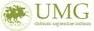 CdL in SCIENZE MOTORIECdL in SCIENZE MOTORIE